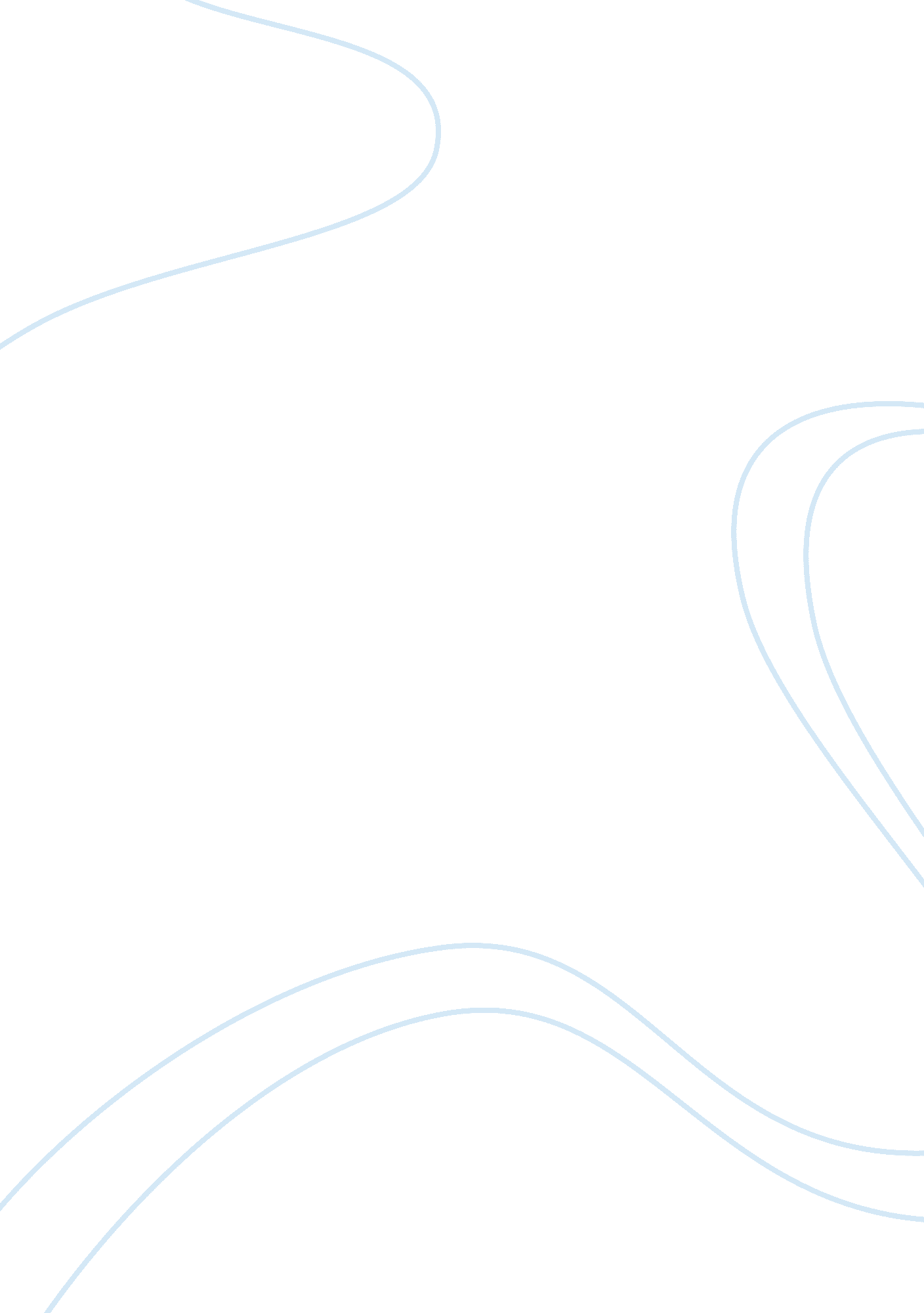 Managing financial principals and techniques accounting essay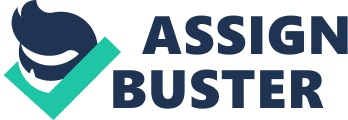 Price and cost is the key to costs because it can quite often decide the benefit costs which add up to form the price of the item. So, you would usually here the term Price Cutting when it comes to large companies to increase the benefit edge but when costs considerably go up they do effect the price of the item but usually producers would like to keep the price continuous when there are minimal improvements on price. Costs are eventually part of a company’s technique and we should, therefore go back to where ideal preparing should begin: the organization’s objective. There we will find the company’s objective, its self-perception, its sensation about its place in the market, and content about the company’s lifestyle and values. Costs cannot be divided from objective. In profit-seeking companies, earnings have to surpass costs; in not-for benefit companies income has to go with income. By this level of your research you should be well aware that any positive participation (that is when minor earnings surpass minor costs) helps to cover set expenses. To benefit, income has to surpass all expenses. What might become more appropriate in ideal control is the value of chance expenses and of quit expenses. A chance price is the income foregone as a result of a choice. If you develop on a lot you cannot then sell the area for farming, for example, and the sale price foregone is a chance price of the choice to develop. Exit expenses can occur when trying to give up a technique. For example, in some nations large obligations can be suffered if workers are made repetitive. Sometimes clean-up or reparation expenses can be activated if tasks are shut down. In such conditions, it might be less expensive to bring on offered minor earnings just surpass minor expenses. If opponents are in this position then we are likely to experience great price stress from them. Design a costing system for use within an organization The current compensation technique provides for a potential flat-rate system, with features separated into categories by licensure, and then, excluding distinct-part stage B features, fellow categories by stage of care, regional area, and/or bed size. Rates for each classification and fellow group are depending on each facility’s yearly or financial period ending cost review. All revealed expenses are modified depending on audits of revealed expenses conducted by the Department’s Audits and Research Program. The modified expenses are then estimated forward to the future amount year using various upgrade factors. Prime Cost- Prime cost includes costs of immediate components, immediate labors and immediate costs. It is also known as primary, first or smooth cost. Factory Cost- Factory cost consists of primary price and, in addition, performs or manufacturer running costs that include costs of oblique materials, oblique labors and oblique expenses suffered in a manufacturer. It is also known as performs price, production or production price. Office Cost- Office cost is the sum of office and management running costs and manufacturer price. This is also known as management price or the all inclusive costs of production. Total Cost- Selling and submission running costs are added to the all inclusive costs of production to get complete price or the price of sales. 1. 2 Propose improvements to the costing and pricing systems used by an organization Costing systems are elements of a wider bookkeeping program used by a given company or company. The primary operate of the costing program is to keep a targeted eye on expenses made by the company. While the information that is gathered and produced by the costing program is also incorporated into the overall bookkeeping program, the costing strategy allows for easy eradication of the information for reviews to higher control. The information that generally is gathered by a charging program allows entrepreneurs and supervisors to quickly recognize the current position of two key aspects that are appropriate to the success of the company. Functional expenses are often the base of the information gathered by a charging program. Here, control is able to get a overview of all expenses that are straight linked with the common function of the company, especially with regards to development expenses. KAFCO Ltd. is using ABC costing and pricing. ABC means activity based costing. Which used overhead costs are tracked activities that consume resources, primarily for allocating overhead that is hard to track to specific products or departments. 2. 1 Apply forecasting techniques to make cost and revenue decisions in an organization In KAFCO Ltd. they are using business forecasting methods. Company predicting methods depend on information-gathering activities relevant to the item or issue at hand. When used for the purpose of pattern research, the type of details collected decides the precision of any upcoming performance predictions. The danger of using pattern research as the only measure for upcoming performance occurs when supervisors platform their decision on the wrong types of details. For example, a development specialist may platform the chance of improves operating activity on past home revenue styles instead of on places proportional to his business, such as the variety of new building allows or the variety of new homes constructed in an area. Revenue, consumer demand and interest rate changes are some of the places where supervisors use pattern predicting to determine upcoming profits or failures made by a company. A pattern prediction determines previous performance based on a time series that charts specific points within a previous pattern. Tendency predicting may possibly analyze one or more parts, or elements, at a time. When more than one various is concerned, the use of cause and result aspects can help better determine the possibility of coming operation. For illustration, analyzing revenue styles in regards to consumer need and interest rate styles can provide a more accurate signal of upcoming efficiency than focusing completely on revenue tendencies. 2. 2 Assess the sources of funds available to an organization for a specific project Despite all the differences among companies, there are only a few sources of funds available to all firms. They make benefit by promoting an item for more than it expenses to generate. This is the most primary resource of resources for any company and hopefully the technique that delivers in the most cash. Like people, organizations can take a loan. This can be done independently through loans, or it can be done openly through a financial debt problem. The disadvantage of credit cash is the interest that must be compensated to the lending company. An organization can produce cash by promoting part of itself in the form of stocks to traders, which is known as value financing. The benefit of this is that traders do not require charges like bondholders do. The disadvantage is that further earnings are separated among all investors. In a perfect world, an organization would bring in all of its cash simply by promoting products and services for a benefit. But, as the old saying goes, “ you have to spend money to produce income,” and just about every organization has to increase resources at some point to create products and increase into new marketplaces. When analyzing organizations, it is most important to look at the stability of the significant resources of financing. For example, too much debt can get an organization into problems. However, an organization might be losing development leads if it doesn’t use money that it can lend. 3. 1 Select appropriate budgetary targets for an organization Budgeting focus on for Jim Smith’s Business: Creating a benefit is the most important- some might say the only purpose of a company. Profit actions achievements. It can be described simply: Earnings – Costs = Profit. So, to improve earnings you must improve revenues, reduced expenses, or both. To create upgrades you must know what’s really going on economically at all periods. Recognize overarching techniques for improving revenue in your company. For example, you could: break into a new industry section by adjusting an current item for the market boost the normal selling per client. When developing your sales strategies, think about: your market segment your clients’ inspirations and expectations your potentiality to fulfill your clients’ objectives. Using promotion plan: Your promotion strategy views the industry your clients are in, and describes how you connect to that industry. Its techniques set out: the information you will communicate your products or services your promotion goals, resources and techniques. Your revenue strategy recognizes how you will strategy and offer to your clients. Your revenue strategy techniques set out: your strategy to gaining new customers your strategy to increase current client sales your strategy for accomplishing new objectives and increasing your benefit edge. 3. 2 Participate in the creation of a master budget for an organization Your expert price range is a key part of your business-planning initiatives, but you may or may not want to consist of it in your published strategic strategy. For most of your viewers, your pro forma earnings declaration, approximated stability piece, and approximated cash-flow declaration will offer enough details about your upcoming financial situation. The expert price range you create for your organization allows you to do two very important things: Live within your means. Your expert price range summarizes your business’s expected sales, cost of products marketed, managing costs, investment costs, and income. By developing your business’s price range to position with your estimated income, you identify investing recommendations based on the most genuine financial image you have. The price range, of course, fills up in all the details. Use your money smartly. The expert price range allows you to keep investing in line with your strategic plan. That way, you spend resources in the most effective way possible to achieve organization long-term objectives. To get ready a price range, begin with duplicates of your estimated cash-flow claims for the next season or two, spending particular interest to the area that details where you anticipate to use cash. Then take each of the wide groups (cost of products acquired; revenue, common, and management expenses; structures and equipment; and withdrawals to owners) and make specific programs for each access, interpreting, for example, exactly how much cash your business should invest on a support or a device. 3. 3 Compare actual expenditure and income to the master budget of an organization Mixing the income, immediate expenses and expenses allows you to get ready a monthly managing declaration. This information income and expenses (as does the benefit and loss), not invoices and expenses. It may neglect some items such as devaluation or bad financial obligations. It should, however, give a close approximation to the real benefit and reduction account. Each 30 days, you should evaluate your real performance with your prediction both for the 30 days and, preferably, for the year to date. If you have a computerized bookkeeping program, this will be a very simple process. Particularly note the gross profit margin. You will easily discover the benefit edge required to protect all your set expenses. Newsagents, for example, work on a edge of 16-22%; style stores might anticipate 40-50%; producers might aim for 60-80% based on the product. If the total benefit edge is dropping, it could be a hint of problems. Has wastefulness increased? Has the cost increased? Service companies with no, or very low, immediate expenses, will have a very high edge and may not discover this such a beneficial determine to look at. Instead, they might discover it employed to observe real sales and evaluate the determine with the per month crack even point. 3. 4 Evaluate budgetary monitoring processes in an organization Good economical control techniques and procedures for monitoring source utilization are important for a division to create effective use of its sources. Effective preparing and economical control will help divisions to: ensure the effective and effective use of resources make audio business decisions demonstrate accountability take restorative activity where needed budgeting Primary expense is applicable to the yearly price range allowance from your Staff Pro Vice Chancellor for Educational Divisions or the Domain registrar and assistant for expert support divisions. When considering your department’s core expenses for the season, the following aspects should be taken into account: your department’s way of the season and how money will be implemented to provide the strategy other functional and organizational concerns such as earnings objectives and the decided expenses cap any current expenses responsibilities in repeated team costs the prioritization of actions in the department For the allowance of expenses costs, the appropriate stages may be informed by ancient expenses styles and any appropriate standards that have been determined or implemented. You should be careful of the management pressure associated with creating and confirming on cost centers with price range proportion of less than £100. Consideration of cost management materiality stages will of course differ from division to division based on the size of the overall price range and the number of individuals definitely involved in the process of handling expenses against price range. 4. 1 Recommend processes that could manage cost reduction in an organization Price decrease programs are arranged plans that have the objective of reducing the current level of costs suffered by an enterprise. With regards to a price decrease system for a business, the idea is to lower costs while keeping development levels, a process that eventually results in higher profits for the function. Houses may also practice a price decrease system as a means of ongoing to sensibly handle all per month costs, while take steps to reduce the amount of cost associated with versatile or varying costs. Creating a decrease system for a company includes looking carefully at each line product in the managing budget. Often, the system is arranged as a procedure that is applied in stages. For example, the first stage may include looking carefully at the price of the raw components used in development, and attempt to protect the same or similar components of equivalent quality at a reduced unit price. A second stage may address the issue of, identifying if there are some projects in the procedure that can be enhanced, improved, or removed completely. Last, the company may look at current distribution costs, and apply changes that reduced the price of distribution products to customers, while not affecting the performance and timeliness of those deliveries. Reducing expenses within any kind of business needs careful preparing before actually starting any stage of a price decrease program. This contains identifying possible results of each stage, and identifying what affect each of those circumstances would have on the overall function. If a given change in one stage is likely to cause to improving expenses in another place of the function, entrepreneurs and supervisors will want to figure out if going ahead with the changes will cause to overall price decrease, or simply move expenses from one place to another. Interesting in price decrease is more than simply making the benefit edge on a financial declaration look more eye-catching. At its best, a price decrease program makes a scenario where the available sources are used to best benefits, workers find themselves able to operate more effectively, and clients get the finest quality of products or services possible. The price reducing initiatives must make the process easier and more effective for all involved, as well as spend less. For example, if using different raw components decreases the price of the content, but outcomes in an improve of expenses, the attempt may cause to greater overall expenses for the operate, a shift that outcomes in reduced earnings for the company as well as improving the amount of work of the workers. Price decrease procedure may be- Provides an arranged strategy through chance recognition, solution growth and execution. Targets specific, considerable goals and watches their achievement. Gives one-to-one support to companies throughout the process. Transfers information to members to make sure durability of the price decrease action. The evaluation company costs bring a “ No Win No Fee” unequivocal guarantee. 4. 2 Evaluate the potential for the use of activity-based costing Activity-Based Costing (ABC) is a method of assigning expenses to goods and solutions. It is generally used as a device for planning and control. It was developed as an strategy to address problems associated with conventional spending budget system, that usually have the lack of ability to perfectly determine actual development and service expenses, or provide useful information for managing choices. With these defencies supervisors can come in contact with selection depending on incorrect data. The higher visibility is for companies with several goods and solutions. ABC allows supervisors to feature expenses to actions and products more perfectly than conventional cost bookkeeping methods. The actions accountable for the expenses can be determined and approved on to customers only when the products or services uses the action. Some of the advantages ABC offer is an enhanced means of determining high expenses per device and finding ways to reduce the expenses. The way it works is first major actions are determined in the process system. Next price regularly are created for groups of actions that can be assigned together. Following this price motorists are determined. The number of costs motorists used vary based on the balance between precision and complexness. After determining the price motorists, prices are determined. The prices are then applied to the specific price motorists for each products or services that is being considered. The expense price per unit is then derived by splitting the all inclusive costs for the item by the complete item units. One of the primary problems around ABC is the problems of execution. Determining actions or procedures to be assigned effectively is complicated and requires a lot of attempt. It needs that procedures are effectively planned throughout the organization. For a organization that has performed a excellent attempt, or an attempt to reengineer company procedures, a main issue with the work may already be finished. But for those who have not it is likely to be a significant challenge. Just as anything else, Activity-Based Charging is no remedy, nor should it be accepted as a religious belief, or a fad. It is a functional technique that needs to be properly analyzed for usefulness. The best way to technique the scenario is to first justify a service and its procedures, recognize the possibilities, and then contemplate a remedy. If this suits, use it. 5. 1 Apply financial appraisal methods to analyze competing investment projects in the public and private sector Year Project A (Euro) Project B(Euro) 1 250 130 2 580 870 3 840 750 4 790 620 The company’s cost of capital is 9%. Net Present Value = n*A/(1+r)t A= Cash flow r= required rate of return t= year of cash flow n= the nth year Project A, NPV for 1st year: 1*250/(1+0. 09)1 = 229. 35 Project B, NPV for 2nd year: 1*870/(1+0. 09)2 = 399. 82 Return On Investment = (Discounted Benefits – Discounted Costs) / Discounted Costs Payback Period = Years taken to repay initial outlay . 5. 2 Make a justified strategic investment decision for an organization using relevant financial information Ideal commitment making includes the procedure of determining, analyzing, and choosing among tasks that are likely to have an important effect on the company aggressive benefits. More particularly, the choice will affect what the company does, where it does it, and how it does it. The ideal commitment making process is probably one of mature management biggest difficulties. There is a crucial need to get these choices right. For on the one side, if the choice shows effective, the company reaps major ideal and functional advantages. However, should the choice be wrong, either an important opportunity is permanently missing by benefit of the company or it has unnecessarily thrown away significant source. Ideal financial commitment creating decisions has all the components of a traditional cost-benefit research. Accordingly, one might anticipate the process to be reinforced by a large and careful body of literary works. Amazingly this is not the case. As Shank (1996) points out, the four actions engaged to make strategic financial commitment strategies are badly protected in guides and get only partially better protection in the publications. Step one gets almost no interest in the official literary works suggestions just appear, somehow. Phase two gets nearly all the interest. Phase three is a stepchild, always made to feel accountable because it can’t fit into 2nd. Phase four is presumed to circulation rationally out of 2nd. There is due concern for the “ soft” problems in the 3rd, but choices, as described in guides, obtain mostly from the quantitative research. 5. 3 Report on the appropriateness of a strategic investment decision using information from a post-audit appraisal The objective of the query was to design clear and objective requirements for the selection and continuing evaluation of superannuation resources qualified for nomination as standard resources in modern prizes. In considering these requirements, the terms of referrals mentioned that the Percentage could have respect to the: Appropriateness of the financial commitment technique of the standard financial commitment choice of the finance with regards to danger and predicted return. Medium to long lasting net-of-costs financial commitment performance of the standard financial commitment option. Level of charges suffered by members. Scale of the finance and the stage of services offered to invest in members. Suitability and cost of insurance offered by the fund. Governance of the fund. Fees suffered and other effects on associates if they stop career with an employer. 6. 1 Analyze financial statements to assess the financial viability of an organization All the best-laid ideal programs are topic to money. Look at the approximated costs and the prospective income. This evaluation allows you make choices about when to apply certain activity items and whether your cash expenditure produces the required income to fulfill your financial targets. As with every business, costs are never big enough to do everything you want to do. A company can be regarded an economical achievements when it does the following: Stays in the dark and changes a profit Has a stability sheet Generates excellent money flow Produces a excellent revenue (ROI) for its shareholders Getting economical success begins with an economical evaluation that is based on traditional history and upcoming forecasts. By looking at the past to help strategy and estimate the long run, you can gain much better control over your business’s economical performance. A good operating strategy gives you a specific image of the economical health of your business and the stability of your ideal strategy. It also helps you know whether you are getting off track during execution so you can take action before anything serious happens – like running out of cash. To perform an economical evaluation of your ideal plan, take the following steps: Estimate income and costs. Conduct a participation research to figure out whether your techniques favorably give rise to the main point here. Combine all your figures in a one-year and three-year economical projector. The cold reality is that you are in company to generate income. If you are not making a comeback (ROI) at some point, you don’t have a business; you have an expensive activity. Your financial evaluation indicates with a research on your ROI. After all, there’s no sense in applying a strategy if it will not generate the desired come back. As an owner, you are either investing in or illustrating out of your company. If you are investing for growth, you ought to have a clearly described repayment period and ideal strategy to get you through it as fast as possible. 6. 2 Apply financial ratios to improve the quality of financial information in an organization’s financial statements Economical percentages are tools for decoding fiscal reports to provide a basis for pricing investments and evaluating financial and management performance. A good financial specialist will build in financial rate computations substantially in financial modelling exercise to enable robust analysis. Economical percentages allow financial specialist to: Standardize details from fiscal reports across multiple economical years to allow evaluation of a company’s performance over time in a business design. Standardize details from fiscal reports from different companies to allow an celery to celery evaluation between companies of differing size in a business design. Measure key connections by relating information (costs) with results (benefits) and facilitates evaluation of these connections over time and across companies in a business design. Profitability- One method used to determine the organization’s economical wellness views the success of the organization. Users calculate success percentages, such as the benefit edge or the earnings per discuss. The benefit edge separates the net earnings by total sales, both numbers that come from the earnings statement. Earnings per discuss split net earnings by the variety of stocks of typical inventory excellent. The variety of stocks of typical inventory excellent appears on the balance sheet. The benefit generated by the organization each year increases the maintained earnings and stockholders’ equity for the organization. This improves the organization’s economical wellness. Trending- Another method used for determining economical wellness involves the use of popular. Trending refers to determining economical ratios for several time times and comparing those time times. For example, if the user calculates the earnings per share for 2008, 2009 and 2010, he can determine if the company is generating more earnings for stockholders recently than in the past. Higher earnings generation recently indicates that the company’s economical wellness is growing each year. 6. 3 Make recommendations on the strategic portfolio of an organization based on its financial information Profile management offers a technique for decision-makers to assess resource domain portfolios, assess the chance of conference goals and link the gap between goals and the results obtainable under the current strategy. Many sectors already use these methods to reach their goals for Long-term growth. The one study found that when organizations implemented a profile strategy, their concentrate moved from temporary to lengthy lasting. Instead of position next seasons benefit goals as most important in the planning process, the top position went to long-range benefit goals. Some organizations arrive at the profile control level quickly, within about three years, while others take longer. In all cases, a powerful dedication from top control is the key to fast execution, and success is based on working with management and business the process of the profile control strategy. The net existing value (NPV) displaying good value so this Series venture should be approved and if we consider Total benefit and price to revenue rate are also displaying good principles so we can say that it’s the best chance at that some time to the net benefit will improve in next season considerably, because revenue will also improve. The profile viewpoint a crucial link between technique and financial commitment options for the groups that take the perspective of achievements described by top management and generate result. When an company performs a venture, it commits to an financial commitment of money, work and sources. Some of these financial commitment strategies are quite significant. It is amazing, therefore, that many companies stay inactive traders, making the achievements, failing and greatest return of their financial commitment strategies to chance. Most professional investors, such as stock investors, are not content to sit on the side lines. They want to definitely handle their investment strategies to generate the biggest share of benefits over time. By improving, controlling and constantly fine-tuning their domain portfolios, effective investors try to increase short and long-term profits and reduce overall risk, thereby accomplishing larger financial and/or business goals. Like the specialized trader, companies and their IT companies can definitely manage their domain investment portfolios to draw out greater profits. They can recognize, assess and position financial commitment possibilities. They can direct resources to the highest-payback tasks and cull minor ones. They can focus on expenses more successfully to the most beneficial tasks and improve their performance and performance. 